T.COLTU KAYMAKAMLIĞIOLTU ORTAOKULU MÜDÜRLÜĞÜ2019-2023 STRATEJİK PLANI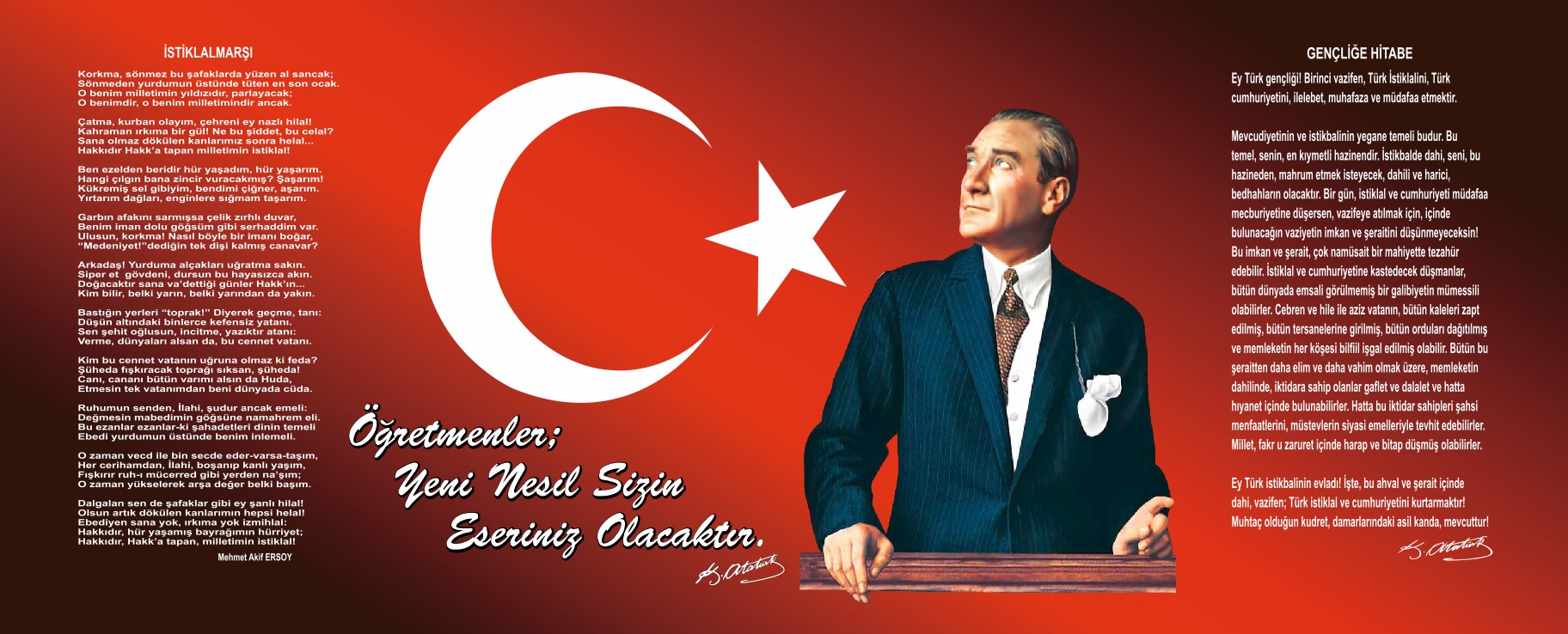 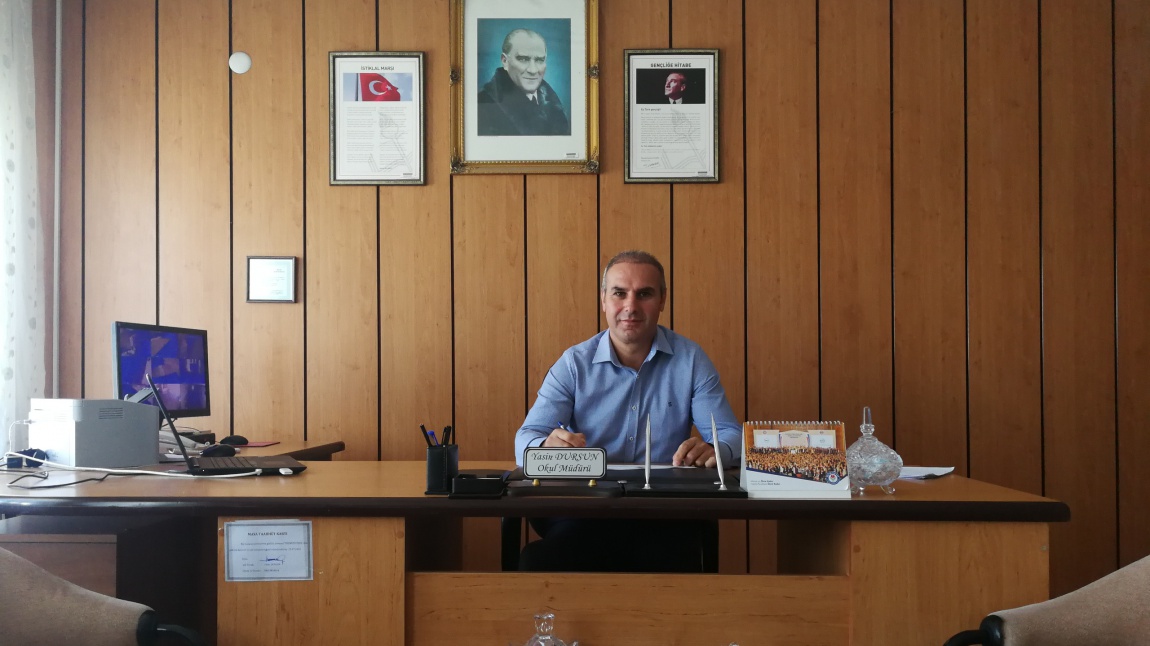 Sunuş Stratejik Planlama bir kurumda görev alan her kademedeki kişinin katılımını ve kurum yöneticisinin tam desteğini içeren sonuç almaya yönelik çabaların bütününü teşkil eder. Bu anlamda paydaşların ihtiyaç ve beklentileri, paydaşlar ve politika yapıcıların kurumun misyonu, hedefleri ve performans ölçümünün belirlenmesinde aktif rol oynamasını ifade eder. Bir stratejik plan aşağıda yer alan beş temel soruya verilen yanıtların yer aldığı bir rehber niteliği taşır:Şu anda neredeyiz? Nerede olmayı istiyoruz? Gelişmemizi nasıl ölçebiliriz?Olmak istediğimiz yere nasıl ulaşabiliriz?Gelişmemize yönelik yol haritamızı nasıl saptayabiliriz ve denetleyebiliriz? Bu sorulara verilecek yanıtlar ve stratejik planın diğer unsurları stratejik planlama belgesinin içeriğini oluştururlar. Stratejik yönetim, kurumun gelecekte yer alacağı pozisyonu belirlemeye yönelik süreci kapsamaktadır. Stratejik yönetim sürekli iyileştirme ve kaliteye yönelik çabalar, bütçeleme, kaynak planlaması, program değerlemesi performans gözlemleme ve raporlama faaliyetlerini bütünsel hale getirir. Uygulamada stratejik yönetim olmayabilir, ancak temel unsurlar arasında güçlü bir ilişkinin varlığı söz konusudur.Stratejik planlama kalite yönetiminin söz konusu olduğu bir ortamda maksimum performans verir. İdeal koşullarda stratejik planlama kalite anlayışlarıyla bütünsel hale getirilir; bununla birlikte stratejik planlama kalite anlayışları ve çabalarını ortaya koymanın bir aracı olarak da başarılı bir şekilde işleyebilir.Kalite yönetimi paydaş tatminine önem veren bir yaklaşımdır ve süreçlerin, ürünlerin hizmetlerin ve kurumsal kültürün geliştirilmesinde tüm kurum mensuplarının katılımı üzerine temellenmiştir. Burada asıl olan ise tek vuruşluk bir anlayıştan çok sürekli iyileştirmedir.Kalite yönetimi ve stratejik planlamanın temel unsurları aynıdır ve sorunların ve fırsatların tanımlanmasında sistematik bir yaklaşım sunarlar Paydaş odaklı hizmet ve ürünlerin geliştirilmesi Takım ruhu ve personel katılımının vurgulanmasıSonuçlara yönelik performans ölçümlerinin kullanılmasıVerilerin toplanması ve yorumlanmasına yönelik olmaEtkin ve etkili kaynak yönetim ve dağılımını içermeKalite yönetimi ve stratejik planlamanın başarılı bir şekilde yürütülmesi vizyon, planlama ve üst yönetimin aktif katılımına ihtiyaç duyar. Ayrıca sürekli eğitim ve pratik yapma, zaman, para ve personel desteğini gerektirir. Kalite yönetimi, çalışma kalitesi ve kültürünün artırılması, paydaş tatmini, çalışanların güdülenmesi, verimlilik, çalışanların yetkilendirilmesi, bürokrasinin ve tekrarın azaltılması,  iş süreçlerinin düzenli bir biçimde yürümesinin sağlaması nedeniyle popüler bir görünüm kazanmıştır.Yasin DURSUNOkul MüdürüİçindekilerSunuş	3İçindekiler	4BÖLÜM I: GİRİŞ ve PLAN HAZIRLIK SÜRECİ	5BÖLÜM II: DURUM ANALİZİ	6Okulun Kısa Tanıtımı *	6Okulun Mevcut Durumu: Temel İstatistikler	7PAYDAŞ ANALİZİ	12GZFT (Güçlü, Zayıf, Fırsat, Tehdit) Analizi	14Gelişim ve Sorun Alanları	16BÖLÜM III: MİSYON, VİZYON VE TEMEL DEĞERLER	19MİSYONUMUZ *	19VİZYONUMUZ *	19TEMEL DEĞERLERİMİZ *	19BÖLÜM IV: AMAÇ, HEDEF VE EYLEMLER	21TEMA I: EĞİTİM VE ÖĞRETİME ERİŞİM	21TEMA II: EĞİTİM VE ÖĞRETİMDE KALİTENİN ARTIRILMASI	24TEMA III: KURUMSAL KAPASİTE	28V. BÖLÜM: MALİYETLENDİRME	32EKLER:	34BÖLÜM I: GİRİŞ ve PLAN HAZIRLIK SÜRECİ2019-2023 dönemi stratejik plan hazırlanması süreci Üst Kurul ve Stratejik Plan Ekibinin oluşturulması ile başlamıştır. Ekip tarafından oluşturulan çalışma takvimi kapsamında ilk aşamada durum analizi çalışmaları yapılmış ve durum analizi aşamasında paydaşlarımızın plan sürecine aktif katılımını sağlamak üzere paydaş anketi, toplantı ve görüşmeler yapılmıştır. Durum analizinin ardından geleceğe yönelim bölümüne geçilerek okulumuzun amaç, hedef, gösterge ve eylemleri belirlenmiştir. Çalışmaları yürüten ekip ve kurul bilgileri altta verilmiştir.STRATEJİK PLAN ÜST KURULUBÖLÜM II: DURUM ANALİZİDurum analizi bölümünde okulumuzun mevcut durumu ortaya konularak neredeyiz sorusuna yanıt bulunmaya çalışılmıştır. Bu kapsamda okulumuzun kısa tanıtımı, okul künyesi ve temel istatistikleri, paydaş analizi ve görüşleri ile okulumuzun Güçlü Zayıf Fırsat ve Tehditlerinin (GZFT) ele alındığı analize yer verilmiştir.Okulun Kısa Tanıtımı Oltu Ortaokulu 1948 yılında bugünkü okul bahçesinde bulunan eski bir binada ortaokul olarak eğitim-öğretime başlamıştır. 1958 yılında 5 derslik, konferans salonu ve idare binaları bulunan taş yapı yeni binasına taşınmış, okul bahçesindeki eski bina yıkılmıştır. 1950’lerde bulunduğu çevrenin tek ortaokulu olduğundan Şenkaya, Olur, Narman, Tortum, Göle gibi farklı ilçelerden öğrenciler Oltu’ya eğitim almak için gelmişlerdir. Bugün Oltu’nun ve Erzurum’un yetiştirdiği pek çok bürokrat, devlet adamı, önemli mevkilerdeki pek çok insan bu okuldan mezundur. 1968 yılında okul bünyesine 8 derslikli betonarme bir bina eklenmiştir. 1974-1975 öğretim yılında okul binasında bulunan Oltu Lisesi kendi binasına taşınmış, ikili olan öğretim sistemi de normal öğretime dönmüştür. Oltu Ortaokulu 1997-1998 yılında 8 yıllık zorunlu eğitime geçilmesiyle, 25 Mart İlköğretim Okulu’ndan 2 birinci sınıf alarak ilköğretim okulu olmuştur. 1948-1949 öğretim hayatına 1 müdür 7 öğretmen ile başlayan Oltu Ortaokulu 2009-2010 yılı itibariyle 5979 mezun vermiştir.  Oltu’nun eğitim öğretim hayatında önemli bir yeri olan okul bugün 2 idareci ve 10 öğretmen ve 121  öğrencisi ile eğitim- öğretim vermeye devam etmektedir. Okulun Mevcut Durumu: Temel İstatistiklerOkul KünyesiOkulumuzun temel girdilerine ilişkin bilgiler altta yer alan okul künyesine ilişkin tabloda yer almaktadır.Temel Bilgiler Tablosu- Okul Künyesi Çalışan BilgileriOkulumuzun çalışanlarına ilişkin bilgiler altta yer alan tabloda belirtilmiştir.Çalışan Bilgileri TablosuOkulumuz Bina ve Alanları	Okulumuzun binası ile açık ve kapalı alanlarına ilişkin temel bilgiler altta yer almaktadır.Okul Yerleşkesine İlişkin Bilgiler Sınıf ve Öğrenci Bilgileri	Okulumuzda yer alan sınıfların öğrenci sayıları alttaki tabloda verilmiştir.*Sınıf sayısına göre istenildiği kadar satır eklenebilir.Donanım ve Teknolojik KaynaklarımızTeknolojik kaynaklar başta olmak üzere okulumuzda bulunan çalışır durumdaki donanım malzemesine ilişkin bilgiye alttaki tabloda yer verilmiştir.Teknolojik Kaynaklar TablosuGelir ve Gider BilgisiOkulumuzun genel bütçe ödenekleri, okul aile birliği gelirleri ve diğer katkılarda dâhil olmak üzere gelir ve giderlerine ilişkin son iki yıl gerçekleşme bilgileri alttaki tabloda verilmiştir.PAYDAŞ ANALİZİKurumumuzun temel paydaşları öğrenci, veli ve öğretmen olmakla birlikte eğitimin dışsal etkisi nedeniyle okul çevresinde etkileşim içinde olunan geniş bir paydaş kitlesi bulunmaktadır. Paydaşlarımızın görüşleri anket, toplantı, dilek ve istek kutuları, elektronik ortamda iletilen önerilerde dâhil olmak üzere çeşitli yöntemlerle sürekli olarak alınmaktadır.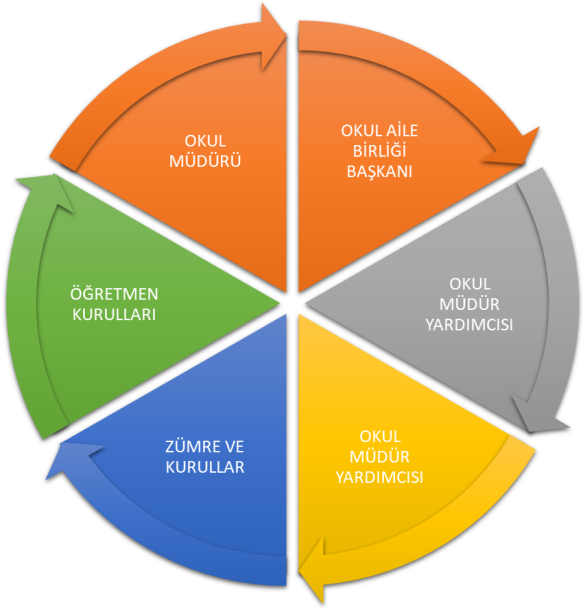 Paydaş anketlerine ilişkin ortaya çıkan temel sonuçlara altta yer verilmiştir  : Öğrenci Anketi Sonuçları: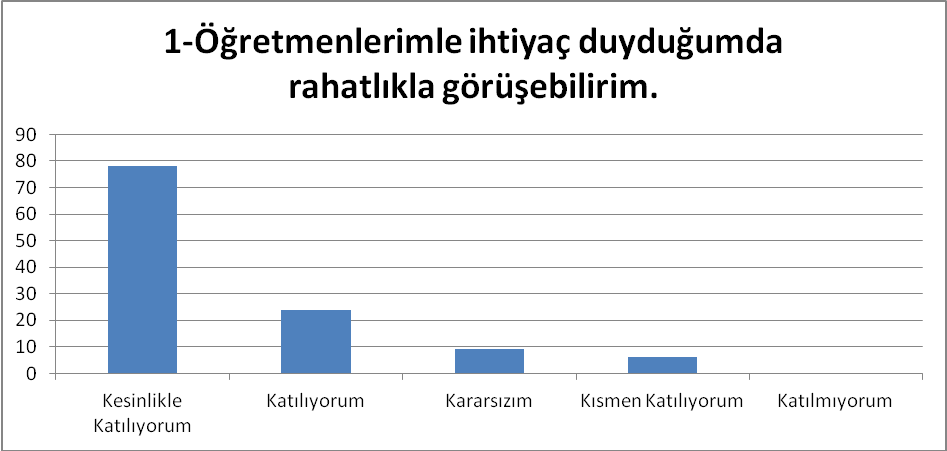 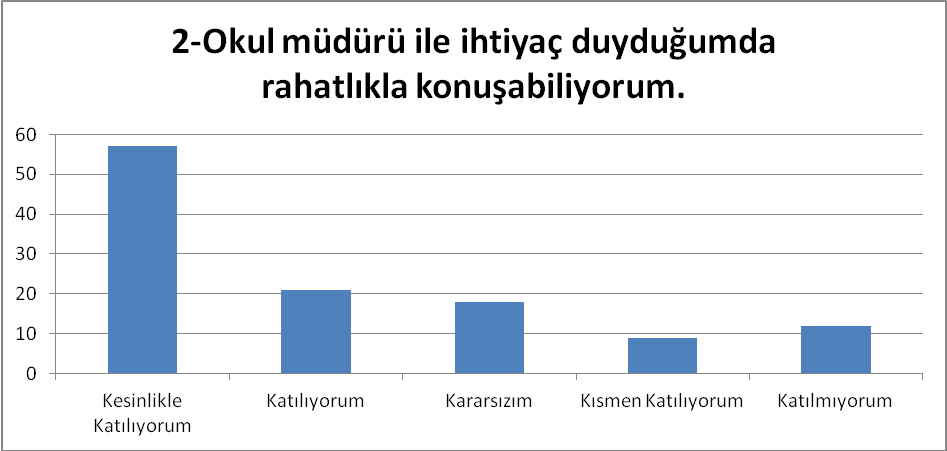 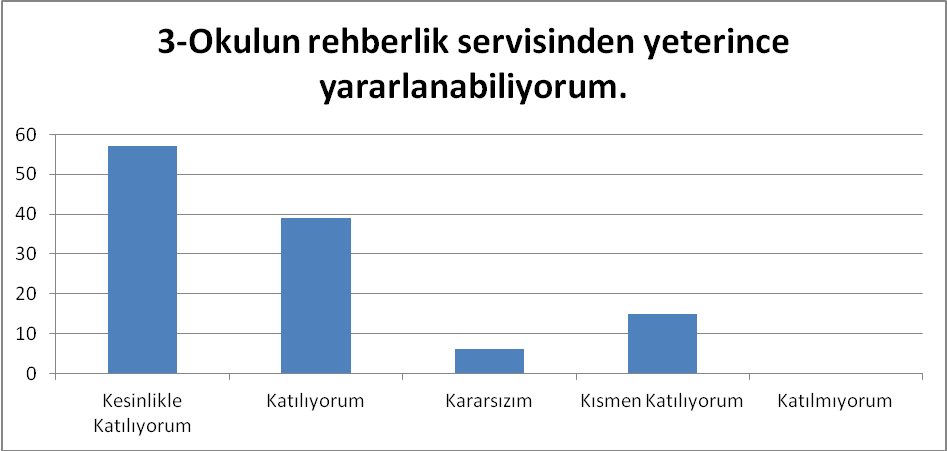 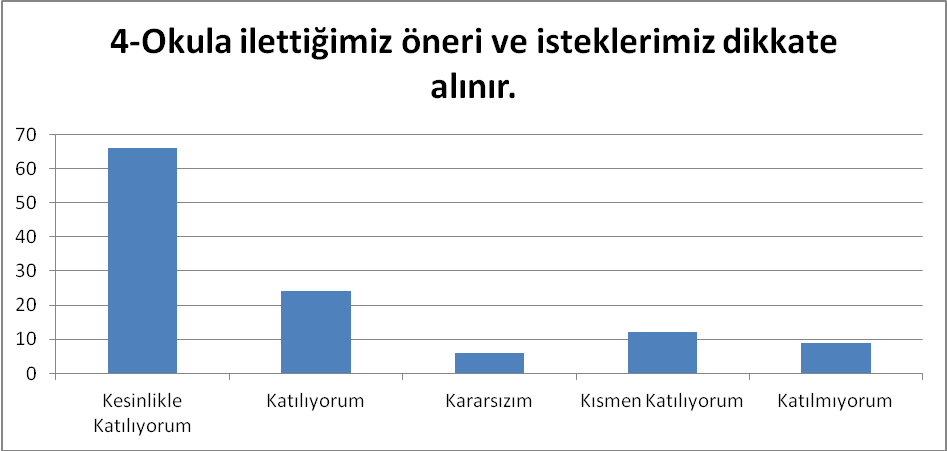 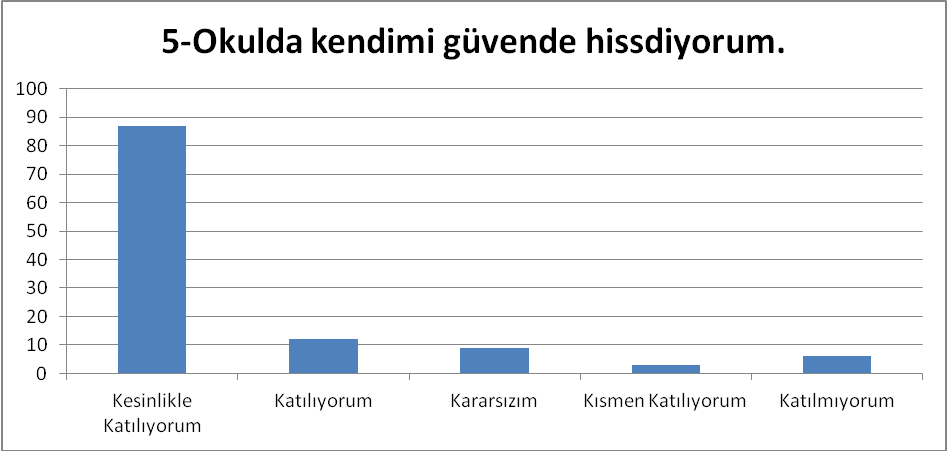 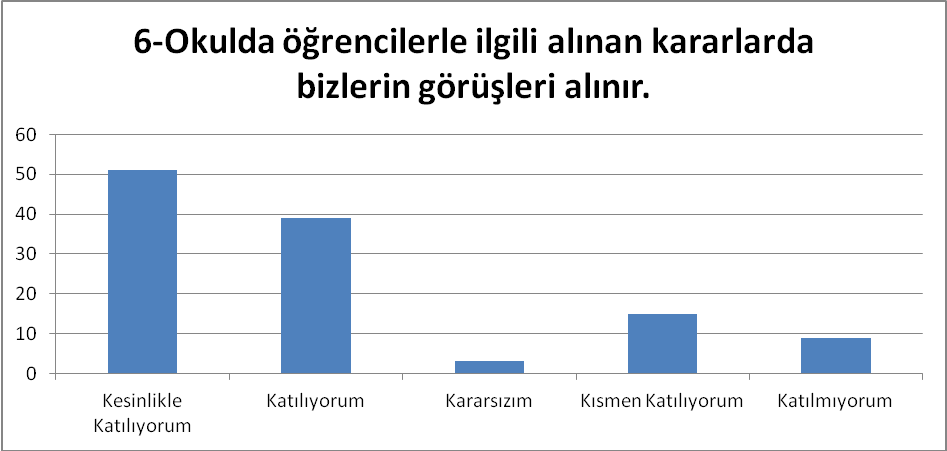 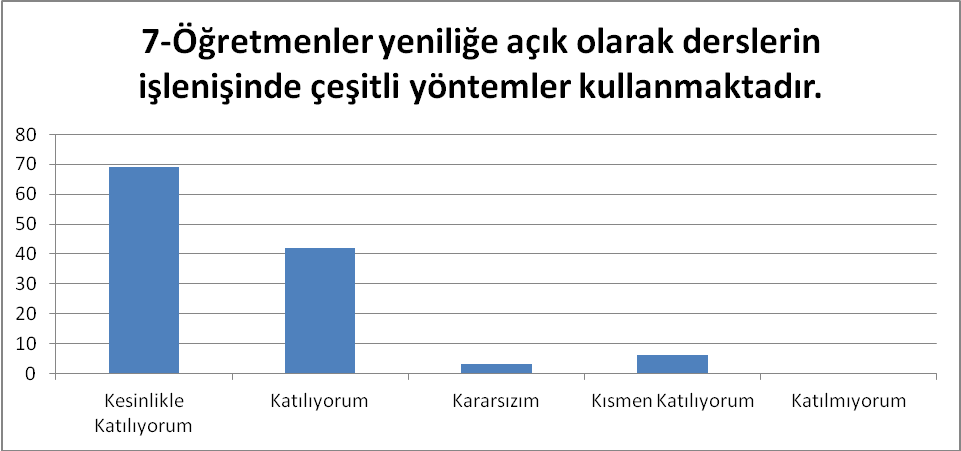 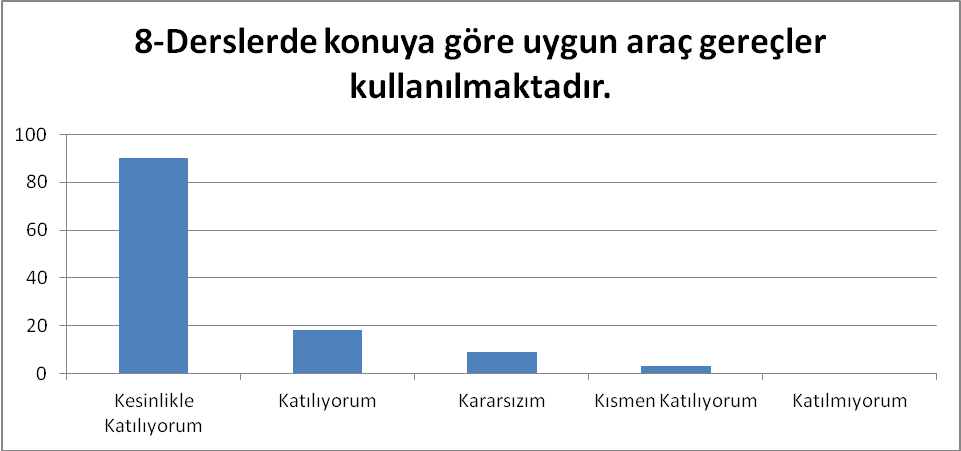 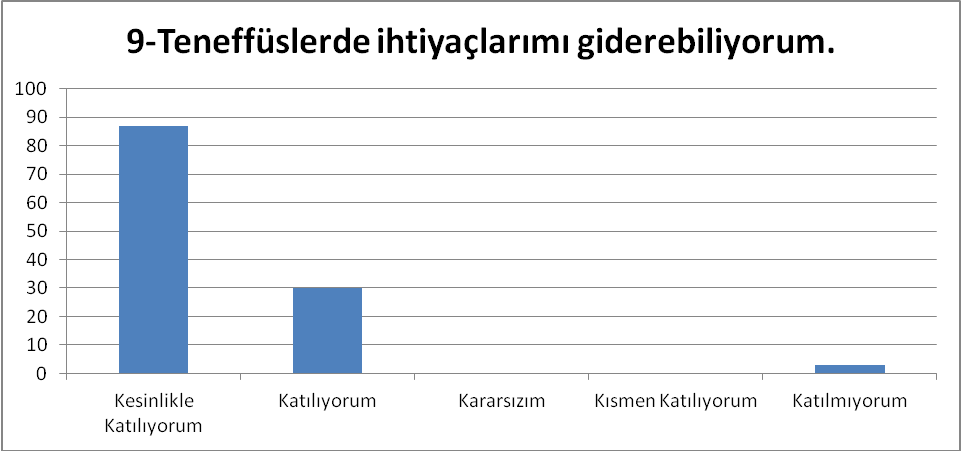 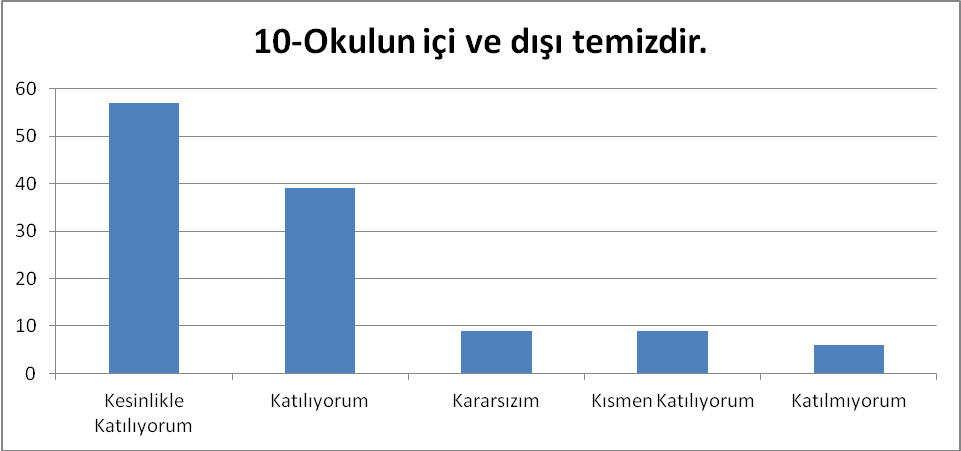 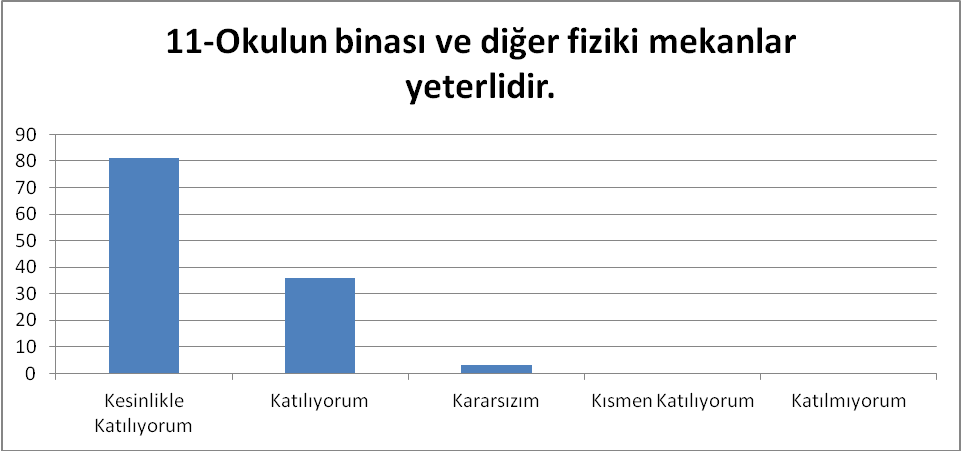 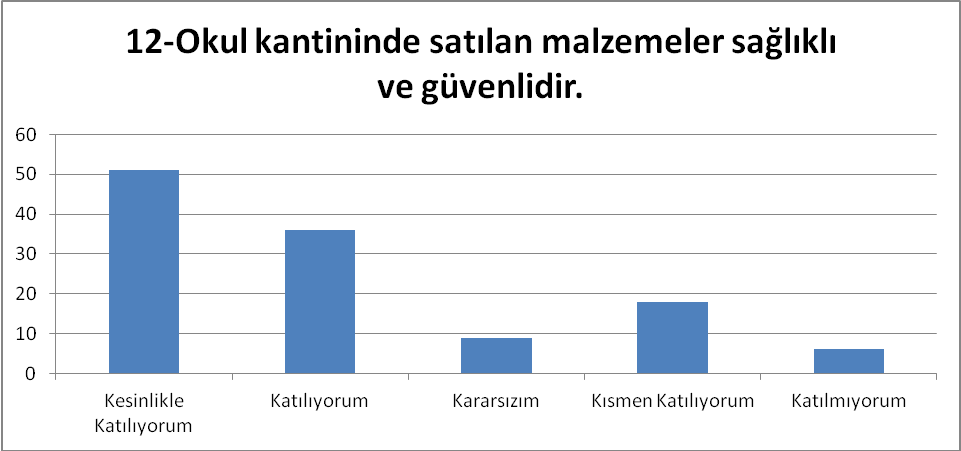 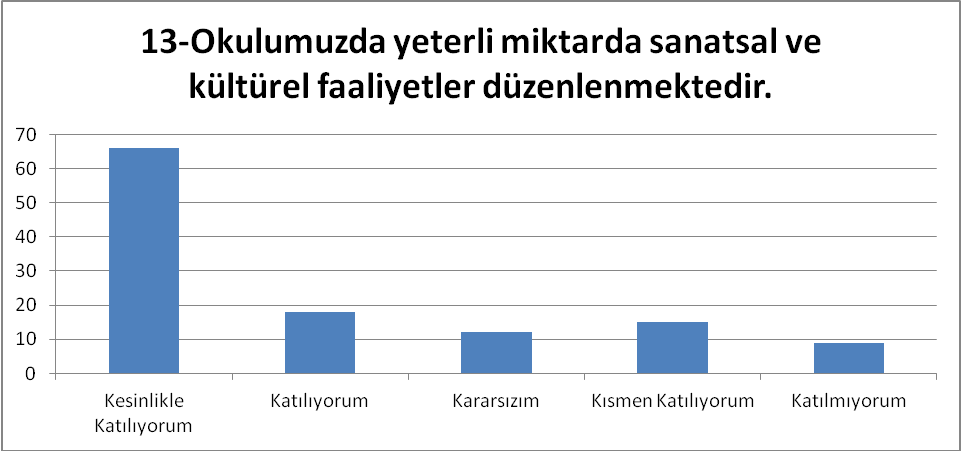 Öğretmen Anketi Sonuçları: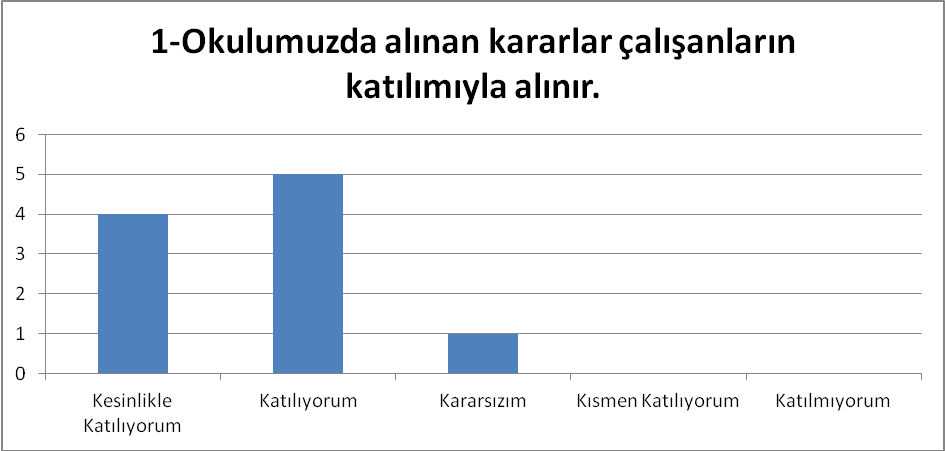 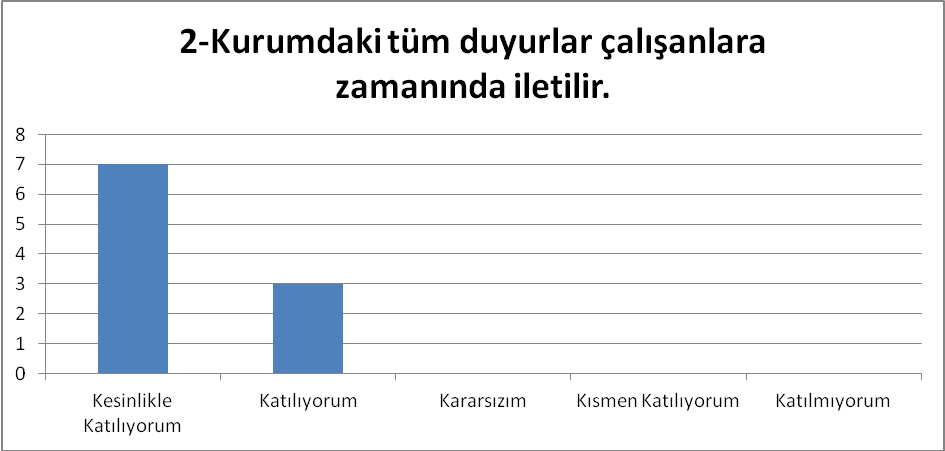 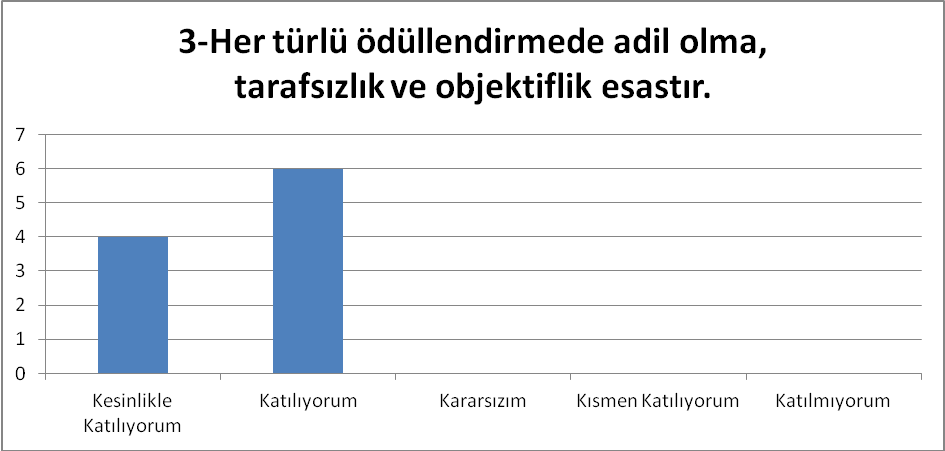 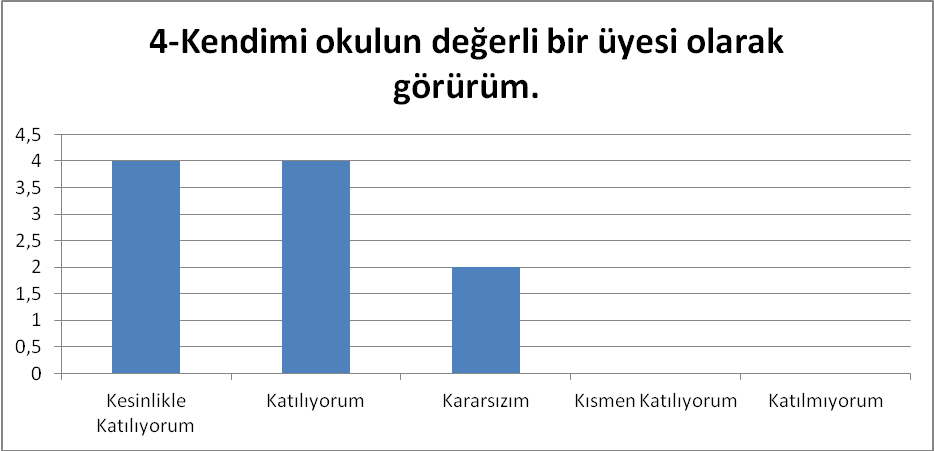 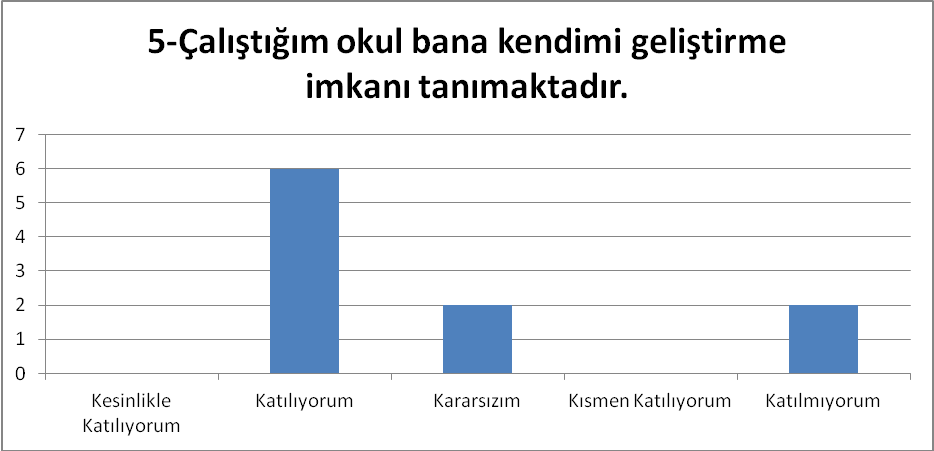 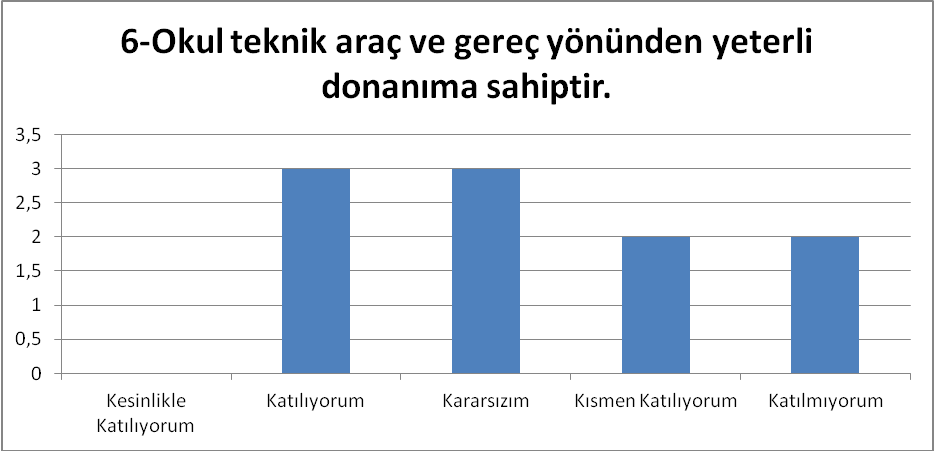 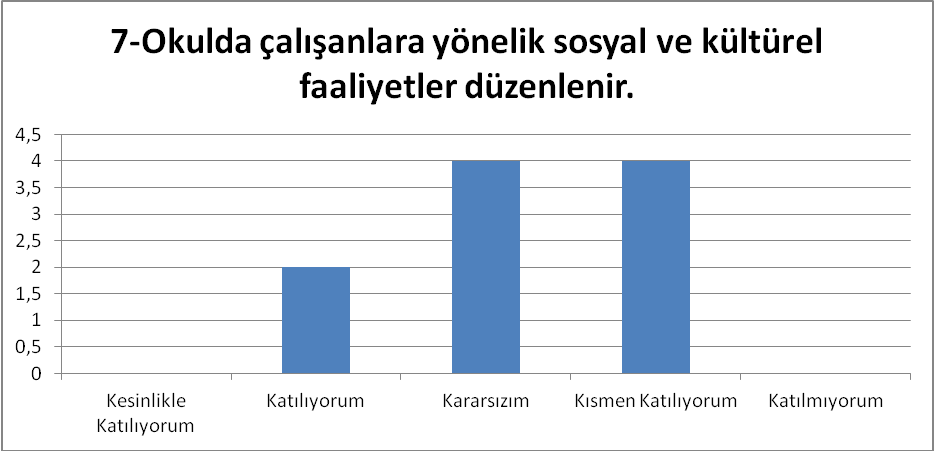 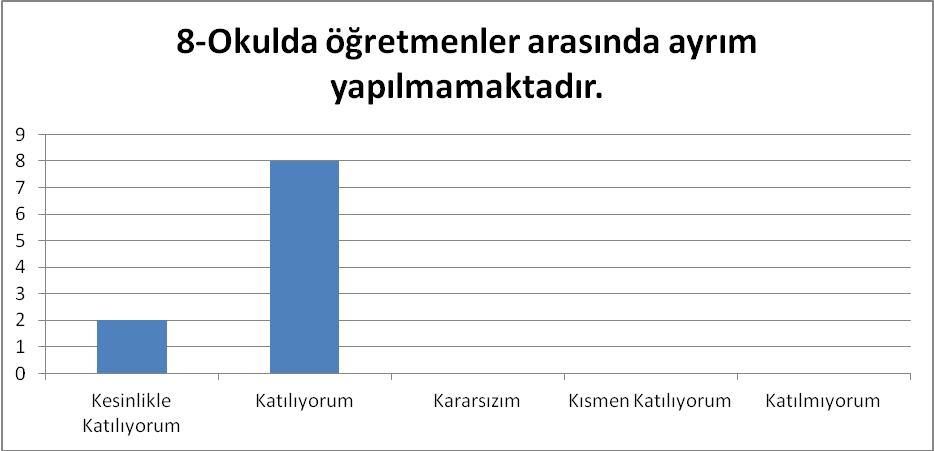 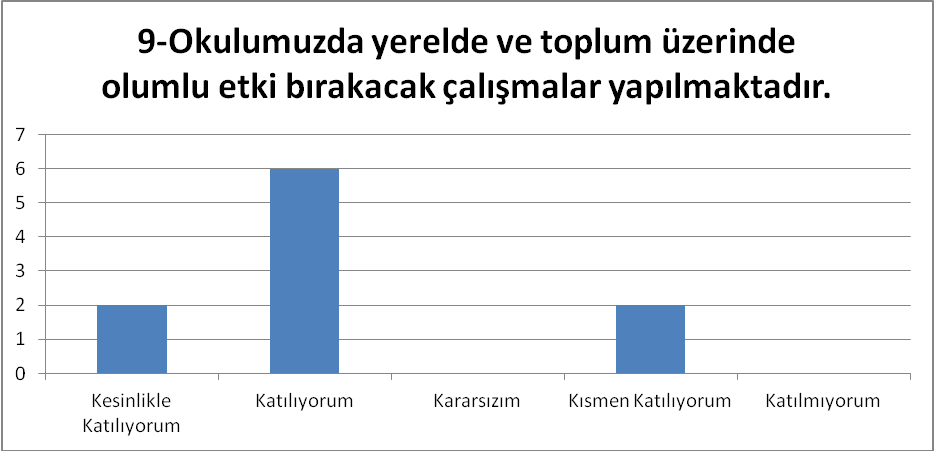 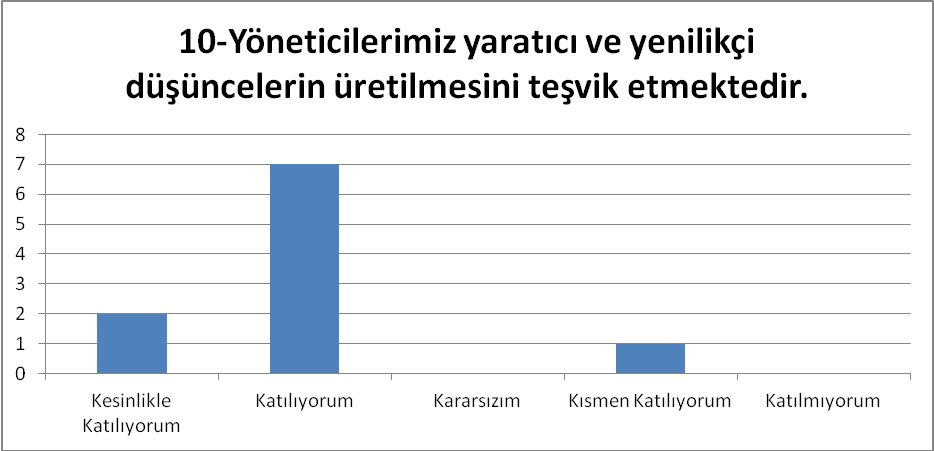 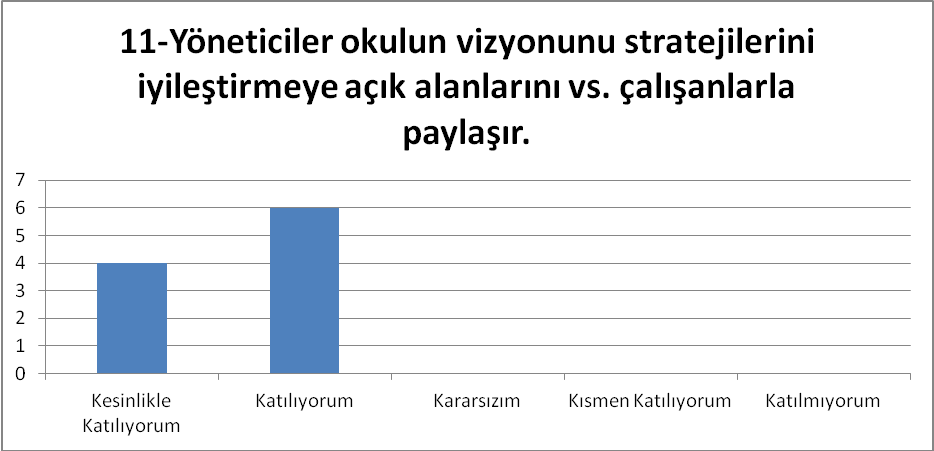 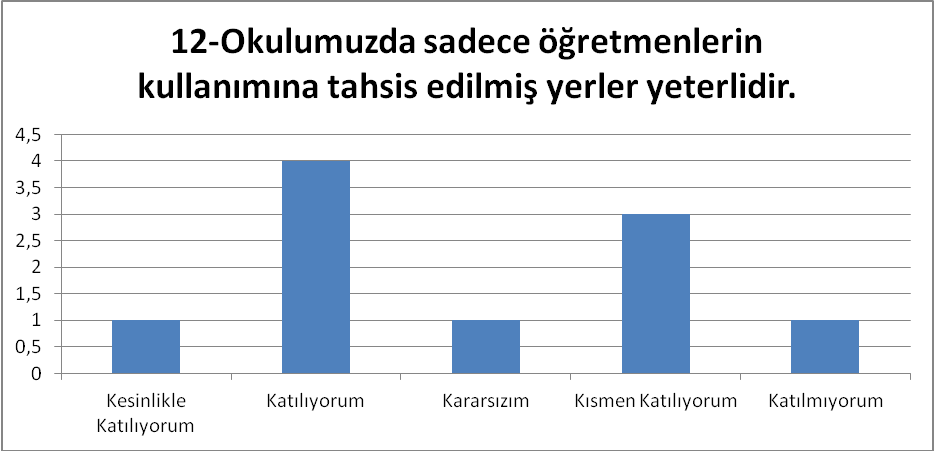 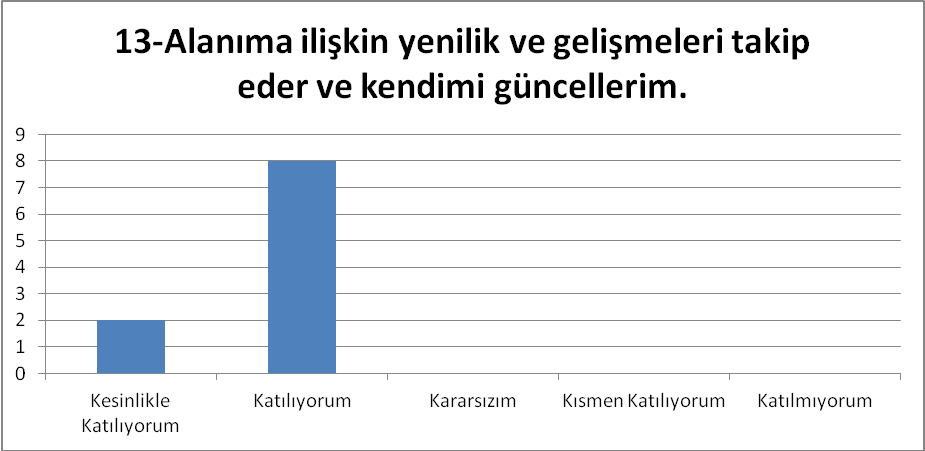 Veli Anketi Sonuçları: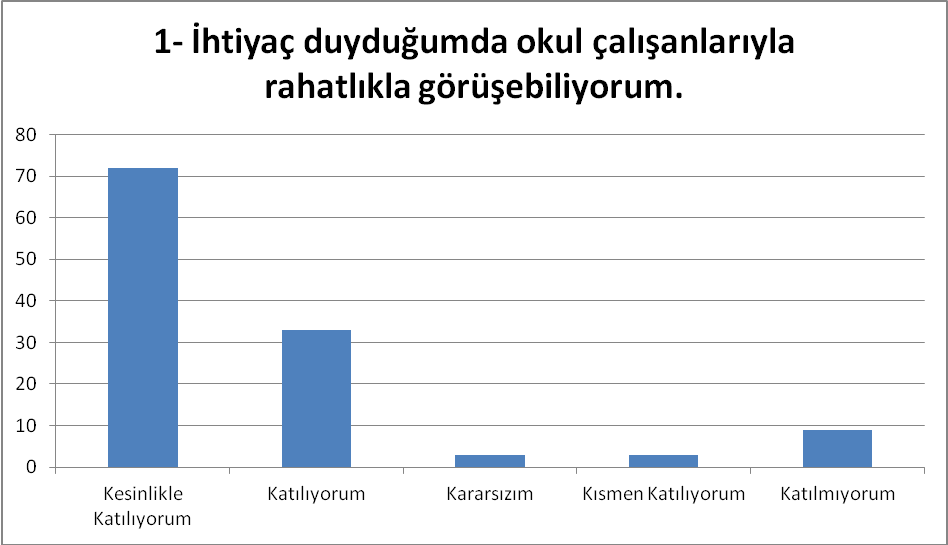 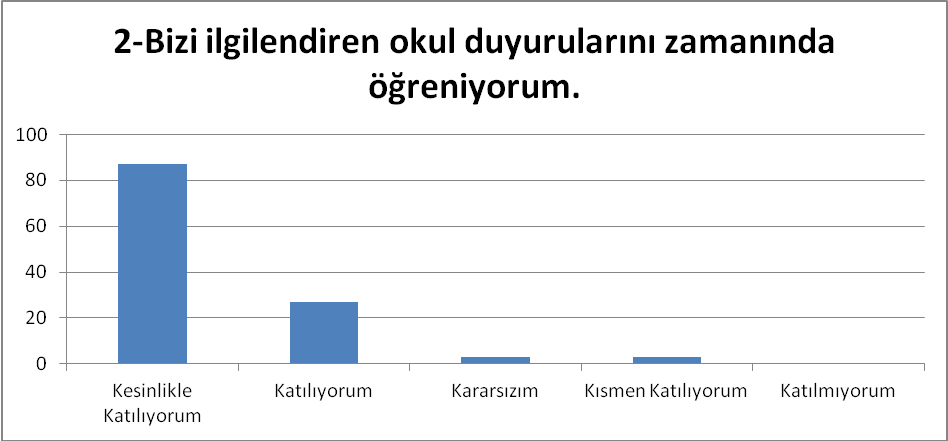 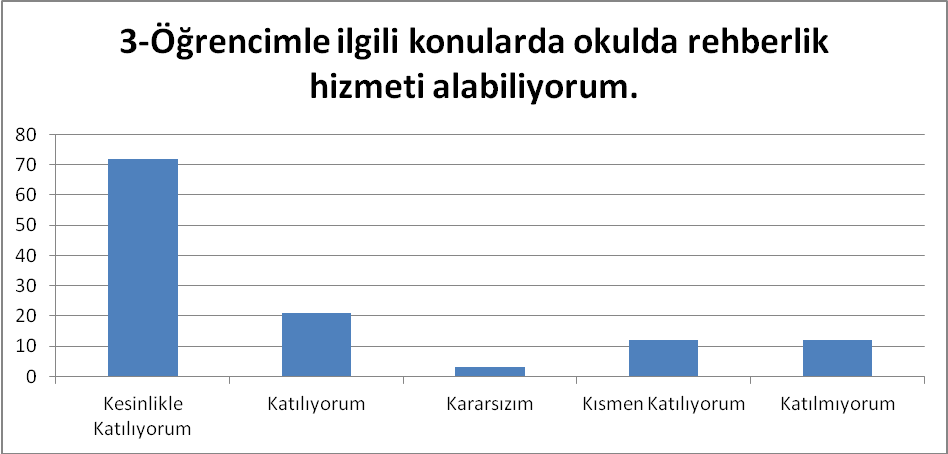 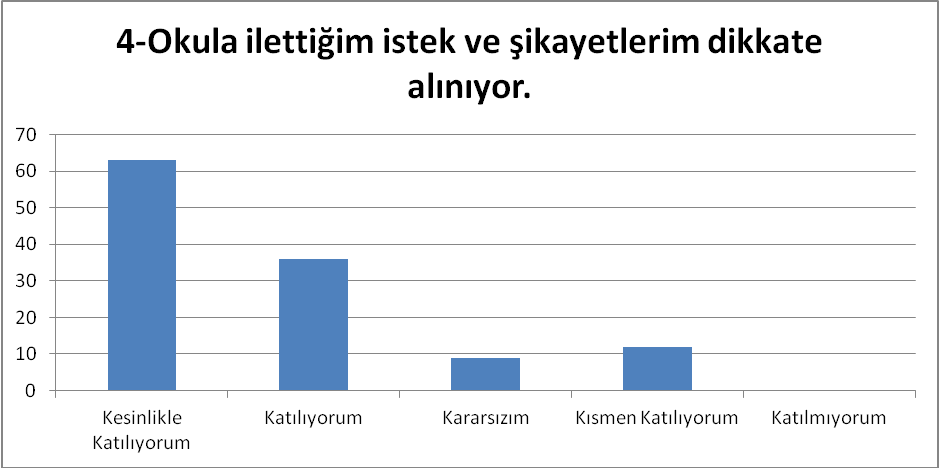 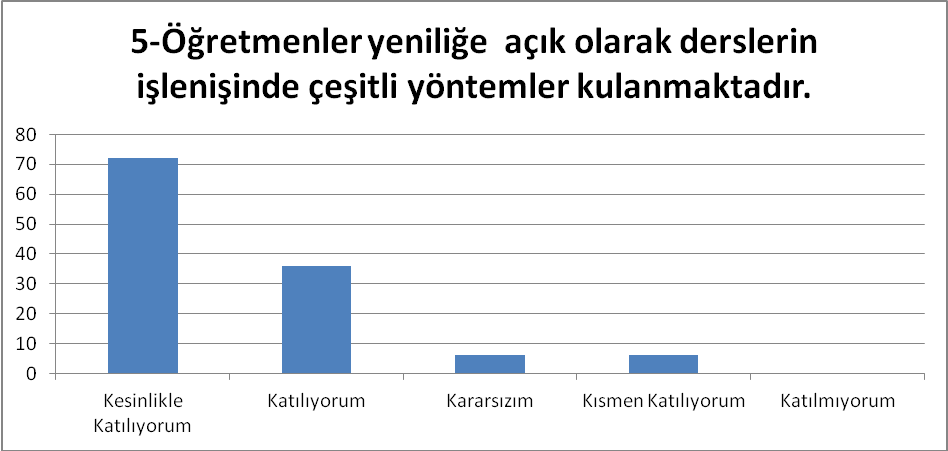 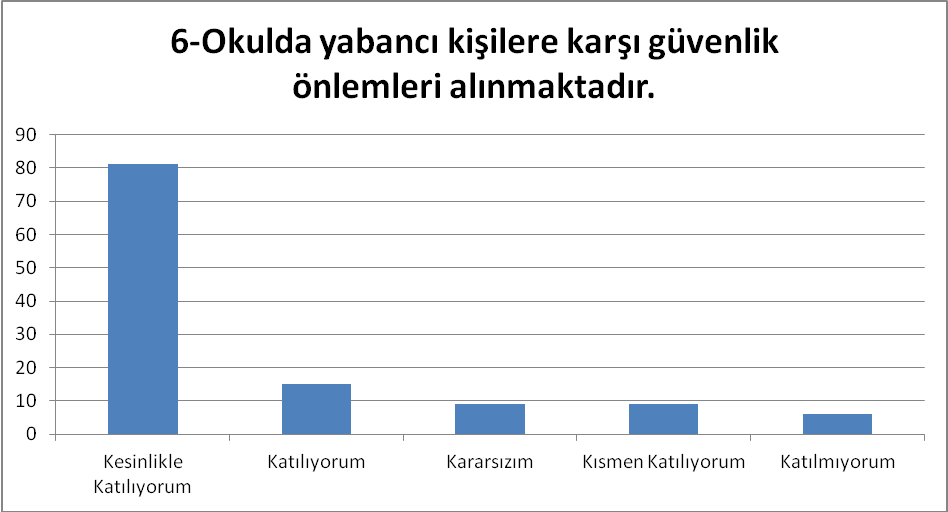 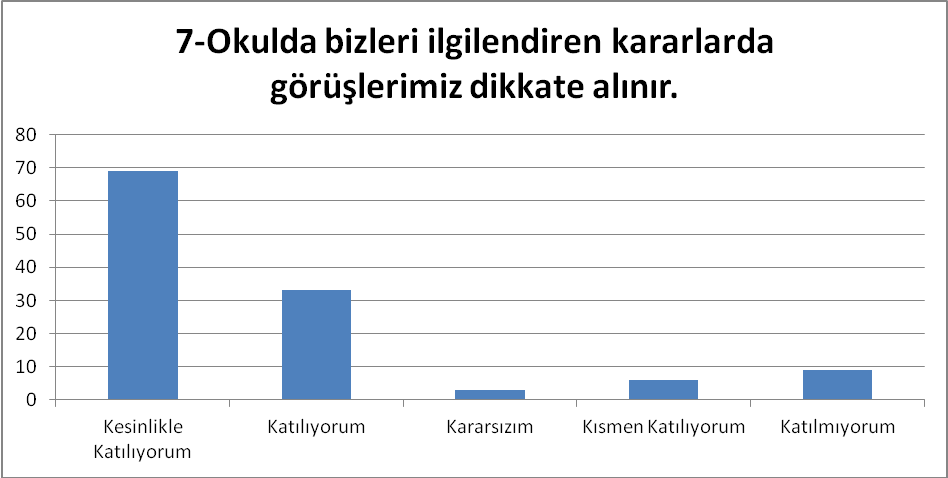 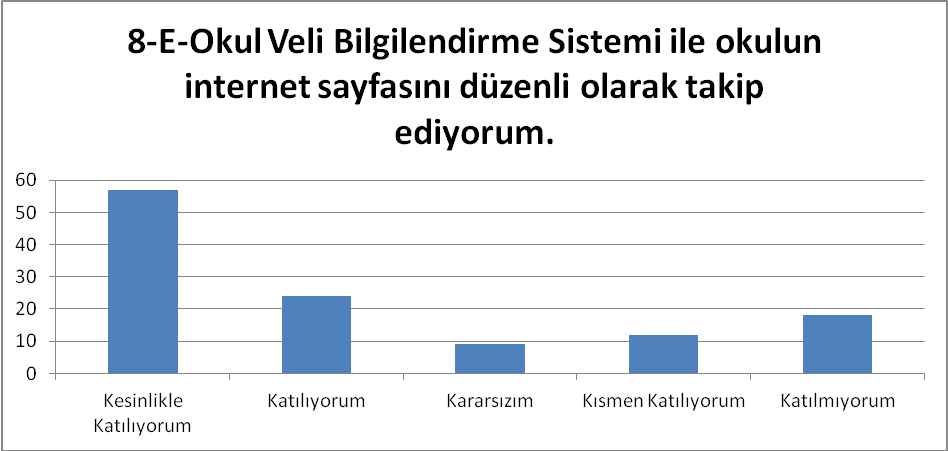 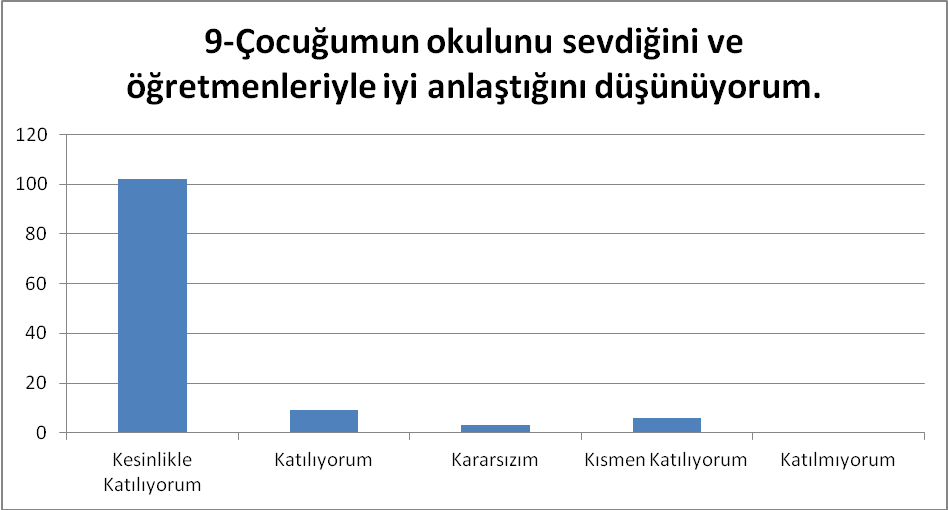 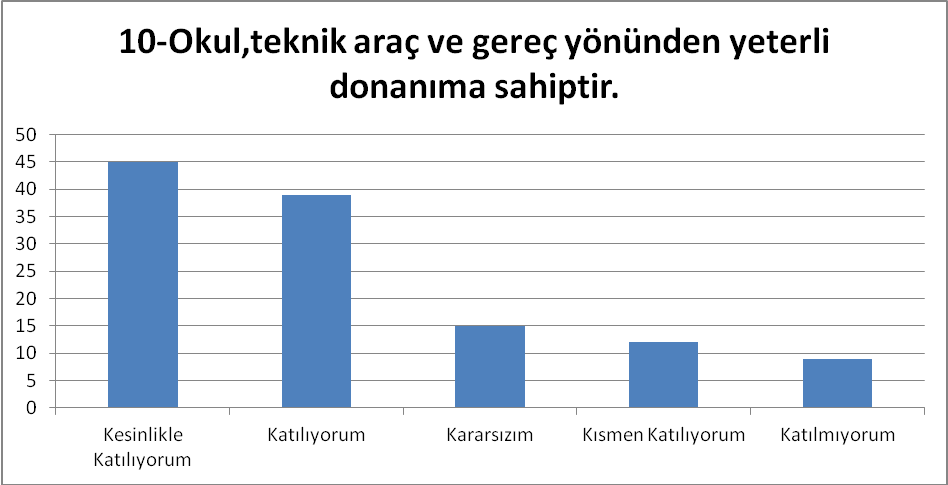 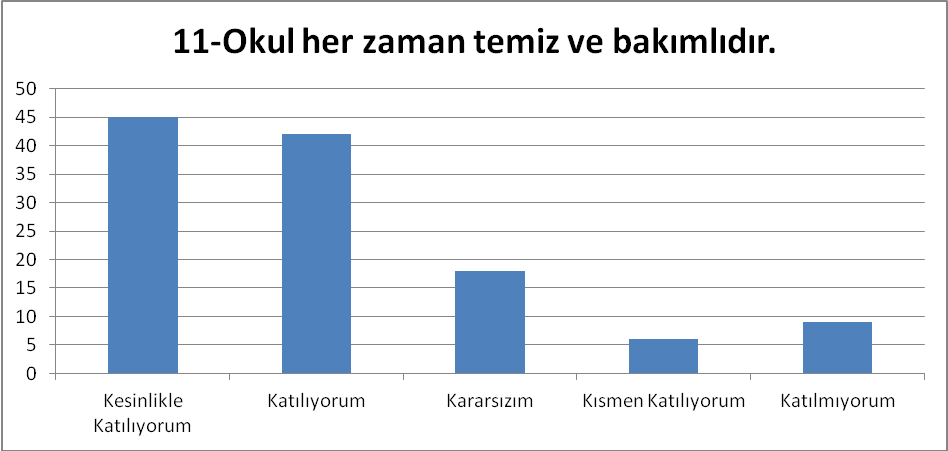 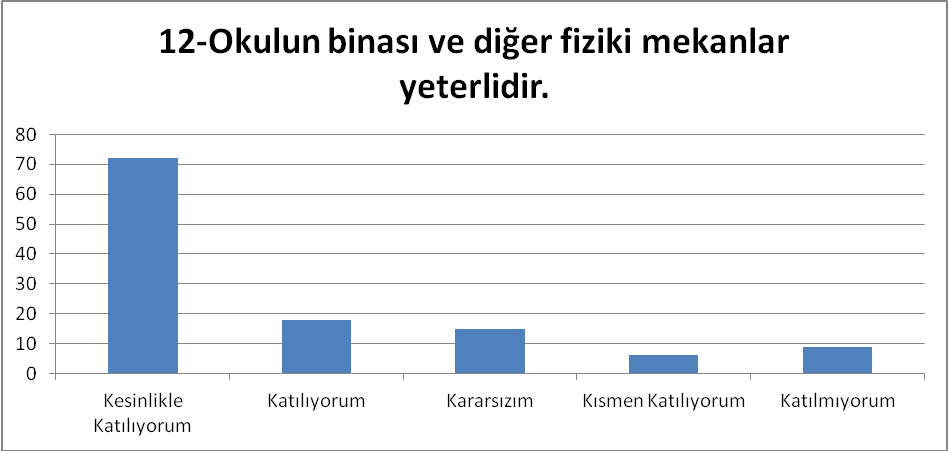 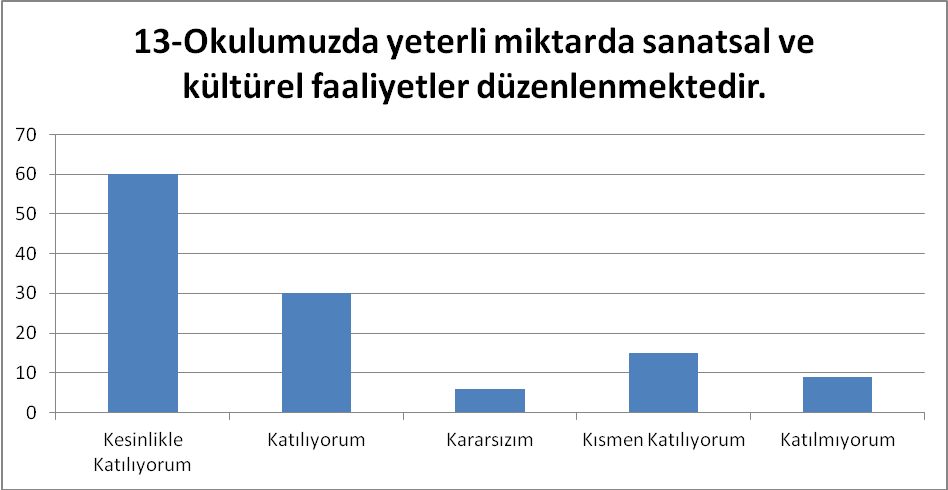 GZFT (Güçlü, Zayıf, Fırsat, Tehdit) Analizi Okulumuzun temel istatistiklerinde verilen okul künyesi, çalışan bilgileri, bina bilgileri, teknolojik kaynak bilgileri ve gelir gider bilgileri ile paydaş anketleri sonucunda ortaya çıkan sorun ve gelişime açık alanlar iç ve dış faktör olarak değerlendirilerek GZFT tablosunda belirtilmiştir. Dolayısıyla olguyu belirten istatistikler ile algıyı ölçen anketlerden çıkan sonuçlar tek bir analizde birleştirilmiştir.Kurumun güçlü ve zayıf yönleri donanım, malzeme, çalışan, iş yapma becerisi, kurumsal iletişim gibi çok çeşitli alanlarda kendisinden kaynaklı olan güçlülükleri ve zayıflıkları ifade etmektedir ve ayrımda temel olarak okul müdürü/müdürlüğü kapsamından bakılarak iç faktör ve dış faktör ayrımı yapılmıştır. İçsel Faktörler Güçlü YönlerZayıf YönlerDışsal Faktörler FırsatlarTehditler Gelişim ve Sorun AlanlarıGelişim ve sorun alanları analizi ile GZFT analizi sonucunda ortaya çıkan sonuçların planın geleceğe yönelim bölümü ile ilişkilendirilmesi ve buradan hareketle hedef, gösterge ve eylemlerin belirlenmesi sağlanmaktadır. Gelişim ve sorun alanları ayrımında eğitim ve öğretim faaliyetlerine ilişkin üç temel tema olan Eğitime Erişim, Eğitimde Kalite ve kurumsal Kapasite kullanılmıştır. Eğitime erişim, öğrencinin eğitim faaliyetine erişmesi ve tamamlamasına ilişkin süreçleri; Eğitimde kalite, öğrencinin akademik başarısı, sosyal ve bilişsel gelişimi ve istihdamı da dâhil olmak üzere eğitim ve öğretim sürecinin hayata hazırlama evresini; Kurumsal kapasite ise kurumsal yapı, kurum kültürü, donanım, bina gibi eğitim ve öğretim sürecine destek mahiyetinde olan kapasiteyi belirtmektedir.Gelişim ve sorun alanlarına ilişkin GZFT analizinden yola çıkılarak saptamalar yapılırken yukarıdaki tabloda yer alan ayrımda belirtilen temel sorun alanlarına dikkat edilmesi gerekmektedir.Gelişim ve Sorun AlanlarımızBÖLÜM III: MİSYON, VİZYON VE TEMEL DEĞERLEROkul Müdürlüğümüzün Misyon, vizyon, temel ilke ve değerlerinin oluşturulması kapsamında öğretmenlerimiz, öğrencilerimiz, velilerimiz, çalışanlarımız ve diğer paydaşlarımızdan alınan görüşler, sonucunda stratejik plan hazırlama ekibi tarafından oluşturulan Misyon, Vizyon, Temel Değerler; Okulumuz üst kurulana sunulmuş ve üst kurul tarafından onaylanmıştır.MİSYONUMUZ : Milli Eğitim Temel Kanununda yer alan genel ve özel amaçlara uygun olarak; Sağlam karakterli, dürüst, kuvvetli bir vatan ve millet sevgisi olan, insani, milli ve ahlaki değerlerle donanmış, ülkesine yararlı, okuyan, inceleyen, araştıran, mili ve evrensel değerleri tanıyan benimseyen, araştırmacı, sorgulayıcı, kendi ayakları üzerinde durabilen, kendi düşüncelerini savunurken başkalarının düşünce ve haklarına saygı gösteren, görev ve sorumluluklarının bilincinde olan öğrenciler yetiştirmek.VİZYONUMUZ : Bilimsel ve teknolojik esaslara ve yeniliklere açık,çevre ve ülke ihtiyaçlarına uygun,metotlu çalışan,sürekli olarak gelişen ve yenileşen,bir orta öğretim kurumuna hazırlanan,maddi ve manevi bakımdan donatılmış,etkili ve nitelikli,çağdaş,demokratik ve laik bireyler yetiştirmektir.TEMEL DEĞERLERİMİZ Amacımız sadece bilişsel yönden insanları eğitmek değil; ahlaki değerlerine bağlı, çevresine ve ülke sorunlarına karşı duyarlı, vatanını ve milletini seven, sosyal ve özgüveni yüksek bireyler yetiştirmektir.  BÖLÜM IV: AMAÇ, HEDEF VE EYLEMLERAçıklama: Amaç, hedef, gösterge ve eylem kurgusu amaç Sayfa 16-17 da yer alan Gelişim Alanlarına göre yapılacaktır.Altta erişim, kalite ve kapasite amaçlarına ilişkin örnek amaç, hedef ve göstergeler verilmiştir.Erişim başlığında eylemlere ilişkin örneğe yer verilmiştir.TEMA I: EĞİTİM VE ÖĞRETİME ERİŞİMEğitim ve öğretime erişim okullaşma ve okul terki, devam ve devamsızlık, okula uyum ve oryantasyon, özel eğitime ihtiyaç duyan bireylerin eğitime erişimi, yabancı öğrencilerin eğitime erişimi ve hayatboyu öğrenme kapsamında yürütülen faaliyetlerin ele alındığı temadır.Stratejik Amaç 1: Kayıt bölgemizde yer alan çocukların okullaşma oranlarını artıran, öğrencilerin uyum ve devamsızlık sorunlarını gideren etkin bir yönetim yapısı kurulacaktır.   Stratejik Hedef 1.1.  Kayıt bölgemizde yer alan çocukların okullaşma oranları artırılacak ve öğrencilerin uyum ve devamsızlık sorunları da giderilecektir. Performans Göstergeleri EylemlerTEMA II: EĞİTİM VE ÖĞRETİMDE KALİTENİN ARTIRILMASIEğitim ve öğretimde kalitenin artırılması başlığı esas olarak eğitim ve öğretim faaliyetinin hayata hazırlama işlevinde yapılacak çalışmaları kapsamaktadır. Bu tema altında akademik başarı, sınav kaygıları, sınıfta kalma, ders başarıları ve kazanımları, disiplin sorunları, öğrencilerin bilimsel, sanatsal, kültürel ve sportif faaliyetleri ile istihdam ve meslek edindirmeye yönelik rehberlik ve diğer mesleki faaliyetler yer almaktadır. Stratejik Amaç 2: Öğrencilerimizin gelişmiş dünyaya uyum sağlayacak şekilde donanımlı bireyler olabilmesi için eğitim ve öğretimde kalite artırılacaktır.Stratejik Hedef 2.1.  Öğrenme kazanımlarını takip eden ve velileri de sürece dâhil eden bir yönetim anlayışı ile öğrencilerimizin akademik başarıları ve sosyal faaliyetlere etkin katılımı artırılacaktır.(Akademik başarı altında: ders başarıları, kazanım takibi, üst öğrenime geçiş başarı ve durumları, karşılaştırmalı sınavlar, sınav kaygıları gibi akademik başarıyı takip eden ve ölçen göstergeler,Sosyal faaliyetlere etkin katılım altında: sanatsal, kültürel, bilimsel ve sportif faaliyetlerin sayısı, katılım oranları, bu faaliyetler için ayrılan alanlar, ders dışı etkinliklere katılım takibi vb  ele alınacaktır.)Performans GöstergeleriEylemlerStratejik Hedef 2.2.  Etkin bir rehberlik anlayışıyla, öğrencilerimizi ilgi ve becerileriyle orantılı bir şekilde üst öğrenime veya istihdama hazır hale getiren daha kaliteli bir kurum yapısına geçilecektir. (Üst öğrenime hazır: Mesleki rehberlik faaliyetleri, tercih kılavuzluğu, yetiştirme kursları, sınav kaygısı vb,İstihdama Hazır: Kariyer günleri, staj ve işyeri uygulamaları, ders dışı meslek kursları vb ele alınacaktır.)Performans GöstergeleriEylemlerTEMA III: KURUMSAL KAPASİTEStratejik Amaç 3: Eğitim ve öğretim faaliyetlerinin daha nitelikli olarak verilebilmesi için okulumuzun kurumsal kapasitesi güçlendirilecektir. Stratejik Hedef 3.1.  (Kurumsal İletişim, Kurumsal Yönetim, Bina ve Yerleşke, Donanım, Temizlik, Hijyen, İş Güvenliği, Okul Güvenliği, Taşıma ve servis vb konuları ele alınacaktır.)Performans GöstergeleriEylemlerV. BÖLÜM: MALİYETLENDİRME2019-2023 Stratejik Planı Faaliyet/Proje Maliyetlendirme TablosuVI. BÖLÜM: İZLEME VE DEĞERLENDİRMEOkulumuz Stratejik Planı izleme ve değerlendirme çalışmalarında 5 yıllık Stratejik Planın izlenmesi ve 1 yıllık gelişim planın izlenmesi olarak ikili bir ayrıma gidilecektir. Stratejik planın izlenmesinde 6 aylık dönemlerde izleme yapılacak denetim birimleri, il ve ilçe millî eğitim müdürlüğü ve Bakanlık denetim ve kontrollerine hazır halde tutulacaktır.Yıllık planın uygulanmasında yürütme ekipleri ve eylem sorumlularıyla aylık ilerleme toplantıları yapılacaktır. Toplantıda bir önceki ayda yapılanlar ve bir sonraki ayda yapılacaklar görüşülüp karara bağlanacaktır. EKLER: Öğretmen, öğrenci ve veli anket örnekleri klasör ekinde olup okullarınızda uygulanarak sonuçlarından paydaş analizi bölümü ve sorun alanlarının belirlenmesinde yararlanabilirsiniz.Üst Kurul BilgileriÜst Kurul BilgileriEkip BilgileriEkip BilgileriAdı SoyadıUnvanıAdı SoyadıUnvanıYasin DURSUNOkul Müdürüİsmail SAĞLAMMüdür Yardımcısıİsmail SAĞLAMMüdür YardımcısıMusa MERCANÖğretmenRamazan YAŞARÖğretmenAhu ATABAYÖğretmenElif PARILTIOkul Aile Birliği BaşkanıNusret YİGİTVeliMervenur ZENGİNOkul Aile Birliği ÜyesiHüseyin AKSUVeliİli: ERZURUMİli: ERZURUMİli: ERZURUMİli: ERZURUMİlçesi: OLTUİlçesi: OLTUİlçesi: OLTUİlçesi: OLTUAdres: Aslanpaşa Mah. 25 Mart Cad. No:1Aslanpaşa Mah. 25 Mart Cad. No:1Aslanpaşa Mah. 25 Mart Cad. No:1Coğrafi Konum (link):Coğrafi Konum (link):…………………………. …………………………. Telefon Numarası: 0(442) 816 10 200(442) 816 10 200(442) 816 10 20Faks Numarası:Faks Numarası:0(442) 816 10 200(442) 816 10 20e- Posta Adresi:711958@meb.k12.tr711958@meb.k12.tr711958@meb.k12.trWeb sayfası adresi:Web sayfası adresi:www.oltuortaokulu.k12.trwww.oltuortaokulu.k12.trKurum Kodu:711958711958711958Öğretim Şekli:Öğretim Şekli:Tam GünTam GünOkulun Hizmete Giriş Tarihi : 1948Okulun Hizmete Giriş Tarihi : 1948Okulun Hizmete Giriş Tarihi : 1948Okulun Hizmete Giriş Tarihi : 1948Toplam Çalışan Sayısı Toplam Çalışan Sayısı 1515Öğrenci Sayısı:Kız4343Öğretmen SayısıKadın44Öğrenci Sayısı:Erkek5454Öğretmen SayısıErkek66Öğrenci Sayısı:Toplam9797Öğretmen SayısıToplam1010Derslik Başına Düşen Öğrenci SayısıDerslik Başına Düşen Öğrenci SayısıDerslik Başına Düşen Öğrenci Sayısı:14Şube Başına Düşen Öğrenci SayısıŞube Başına Düşen Öğrenci SayısıŞube Başına Düşen Öğrenci Sayısı:14Öğretmen Başına Düşen Öğrenci SayısıÖğretmen Başına Düşen Öğrenci SayısıÖğretmen Başına Düşen Öğrenci Sayısı:11Şube Başına 30’dan Fazla Öğrencisi Olan Şube SayısıŞube Başına 30’dan Fazla Öğrencisi Olan Şube SayısıŞube Başına 30’dan Fazla Öğrencisi Olan Şube Sayısı:xÖğrenci Başına Düşen Toplam Gider MiktarıÖğrenci Başına Düşen Toplam Gider MiktarıÖğrenci Başına Düşen Toplam Gider Miktarı10 TLÖğretmenlerin Kurumdaki Ortalama Görev SüresiÖğretmenlerin Kurumdaki Ortalama Görev SüresiÖğretmenlerin Kurumdaki Ortalama Görev Süresi6 YılUnvan*ErkekKadınToplamOkul Müdürü ve Müdür Yardımcısı2-2Sınıf Öğretmeni---Branş Öğretmeni6410Rehber Öğretmen---İdari Personel-11Yardımcı Personel224Güvenlik Personeli1-1Toplam Çalışan Sayıları11718Okul Bölümleri Okul Bölümleri Özel AlanlarVarYokOkul Kat Sayısı2Çok Amaçlı SalonxDerslik Sayısı12Çok Amaçlı SahaxDerslik Alanları (m2)42KütüphanexKullanılan Derslik Sayısı8Fen LaboratuvarıxŞube Sayısı8Bilgisayar Laboratuvarıxİdari Odaların Alanı (m2)48İş AtölyesixÖğretmenler Odası (m2)35Beceri AtölyesixOkul Oturum Alanı (m2)2836PansiyonxOkul Bahçesi (Açık Alan)(m2)1800Okul Kapalı Alan (m2)1036Sanatsal, bilimsel ve sportif amaçlı toplam alan (m2)400Kantin (m2)24Tuvalet Sayısı15Diğer (………….)SINIFIKızErkekToplamSINIFIKızErkekToplam5/A910196/A75126/B57127/A79167/B910197/C47118/A88168/B7916Akıllı Tahta Sayısı10TV Sayısı1Masaüstü Bilgisayar Sayısı21Yazıcı Sayısı2Taşınabilir Bilgisayar Sayısı1Fotokopi Makinası Sayısı2Projeksiyon Sayısı2İnternet Bağlantı Hızı400 MghbYıllarGelir MiktarıGider Miktarı201600201700ÖğrencilerÖğrenci başına düşen öğretmen sayısı fazladırÇalışanlarGüçlü ve genç bir eğitim-öğretim kadrosu bulunmaktadırVelilerOkulumuz şehir merkezine yakındır.Velinin okula ulaşımı kolaydır.Bina ve YerleşkeOkulumuza ait çok amaçlı bir salon bulunmaktadırDonanımBilgisayar ve fen laboratuarları bulunmaktadırBütçeOkulumuz kendi ihtiyaçlarını karşılayacak güçtedir.Yönetim SüreçleriOkul idaresi  öğretmenleri yönetim süreçlerine katar ve  öğretmenlerin fikirlerinden faydalanılır.İletişim SüreçleriOkul idaresi,öğretmen ve personel sürekli iletişim halindedir.vbÖğrencilerİlçe baz alındığında sosyo- ekonomik açıdan zayıf ve daha az özgüvenli öğrencilere sahiptir. ÇalışanlarÖğretmenlerin sık yer değiştirmesi öğrenci- öğretmen uyumunu olumsuz etkilemektedir.VelilerVelilerin çoğunluğunu dar gelirli aileler oluşturmaktadır.Bina ve YerleşkeBinanın eski olmasından dolayı ısınma probleminin olması.DonanımOkulumuza ait spor salonunun bulunmaması.BütçeHer ne kadar okulumuz kendi ihtiyaçlarını karşılasada yeterli gelmemektedir.Yönetim SüreçleriSık sık yaşanan idareci değişimi olumsuzluk yaratmaktadır.İletişim SüreçleriVelilerimiz ile ilgili iletişim sıkıntısı yaşanmaktadır.PolitikKöklü bir geçmişe sahiptir.EkonomikKaymakamlık dar gelirli ailelerin çocukları için, ailelere çocuk yardımı yapmaktadır. SosyolojikOkulumuz şehir merkezine yakındırTeknolojikBilgisayar ve fen laboratuarları bulunmaktadırMevzuat-YasalYazışmalar dijital ortamda olması ve ulaşılabilir olması.EkolojikOkulumuza ait kamelya ve bahçemizin olması PolitikŞehir merkezinin yer değiştirmesiyle okulumuzun  öğrenci sayısı azalmaktadır.EkonomikOkulumuz velilerinin önemli bir çoğunluğunu maddi düzeyi düşük ailelerden oluşmaktadır.SosyolojikOkulumuz velilerinin önemli bir çoğunluğunu parçalanmış veya ailevi problemleri bulunan bireyler oluşturmaktadır.  Öğrencilere evde düzgün ve huzurlu bir aile ortamı sağlanamamaktadır. TeknolojikSosyal Medyanın öğrenciler  üzerinde olumsuz etkisi ders başarılarını düşürmektedir. Mevzuat-YasalEkolojikOkul dışından çok gürültü gelmesiEğitime ErişimEğitimde KaliteKurumsal KapasiteOkullaşma OranıAkademik BaşarıKurumsal İletişimOkula Devam/ DevamsızlıkSosyal, Kültürel ve Fiziksel GelişimKurumsal YönetimOkula Uyum, OryantasyonSınıf TekrarıBina ve YerleşkeÖzel Eğitime İhtiyaç Duyan Bireylerİstihdam Edilebilirlik ve YönlendirmeDonanımYabancı ÖğrencilerÖğretim YöntemleriTemizlik, HijyenHayatboyu ÖğrenmeDers araç gereçleriİş Güvenliği, Okul GüvenliğiTaşıma ve servis 1.TEMA: EĞİTİM VE ÖĞRETİME ERİŞİM 1.TEMA: EĞİTİM VE ÖĞRETİME ERİŞİM1Okulumuzda devamsızlık yapan öğrencilerin   velileri bilgilendirilip devamları sağlanmaktadır.2Okulumuza  yeni kayıt yapan öğrencilerin oryantasyonu için okul hakkında bilgi verilip okulumuz tanıtılmaktadır.3Özel eğitime ihtiyaç duyan öğrencilere Destek Eğitim Odası açılarak takipleri sağlanmaktadır.456789102.TEMA: EĞİTİM VE ÖĞRETİMDE KALİTE2.TEMA: EĞİTİM VE ÖĞRETİMDE KALİTE1Öğrencilerimizin  akademik başarısının  yükseltilmesi amacıyla veli toplantıları öğrencilerin not takibi ve seminerler verilmektedir.2Okulumuzda öğrencilerimizin sosyal kültürel ve fiziksel gelişimlerini güçlendirmek amacıyla futbol voleybol ,tiyatro ve şiir dalında faaliyetler yapılmaktadır.3Başarısız öğrencilerin sınıf tekrarları şube öğretmenler kurulu tarafından kararlaştırılmaktadır.4Okulumuzda sekizinci sınıf öğrencilerine bir üst öğrenim kurumları tanıtılmakta ve tercih dönemlerinde yönlendirilme yapılmaktadır.5Öğretmenlerimiz başarıyı artırmak amacıyla farklı öğretim yöntemlerini kullanmaktadır.6789103.TEMA: KURUMSAL KAPASİTE3.TEMA: KURUMSAL KAPASİTE1Okulumuz  diğer kurumlarla  iletişim ve koordinasyon halindedir.2Okulumuzda  idare , öğretmenler ve yardımcı personel  işbirliği ve iletişim halindedir.3Okulumuzun fiziki kapasitesi yeterlidir.4Okulumuzda Fen ve bilişim labaratuvarları bunmaktadır.5Okulumuz düzenli olarak temizlenmektedir.678910NoPERFORMANSGÖSTERGESİMevcutMevcutHEDEFHEDEFHEDEFHEDEFHEDEFHEDEFNoPERFORMANSGÖSTERGESİ2018201920192020202120222023PG.1.1.aKayıt bölgesindeki öğrencilerden okula kayıt yaptıranların oranı (%)100100100100100100100PG.1.1.bİlkokul birinci sınıf öğrencilerinden en az bir yıl okul öncesi eğitim almış olanların oranı (%)(ilkokul)XXXXXXXPG.1.1.c.5. sınıfa yeni başlayan öğrencilerden oryantasyon eğitimine katılanların oranı (%)30353540506075PG.1.1.d.Bir eğitim ve öğretim döneminde 20 gün ve üzeri devamsızlık yapan öğrenci oranı (%)5443210PG.1.1.e.Bir eğitim ve öğretim döneminde 20 gün ve üzeri devamsızlık yapan yabancı öğrenci oranı (%)XXXXXXXPG.1.1.f.Okulun özel eğitime ihtiyaç duyan bireylerin kullanımına uygunluğu (0-1)1111111PG.1.1.g.Hayatboyu öğrenme kapsamında açılan kurslara devam oranı (%) (halk eğitim)XXXXXXXPG.1.1.h.Hayatboyu öğrenme kapsamında açılan kurslara katılan kişi sayısı (sayı) (halkeğitim)XXXXXXXNoEylem İfadesiEylem SorumlusuEylem Tarihi1.1.1.Kayıt bölgesinde yer alan öğrencilerin tespiti çalışması yapılacaktır.Okul Stratejik Plan Ekibi01 Eylül-20 Eylül 20191.1.2Devamsızlık yapan öğrencilerin tespiti ve erken uyarı sistemi için çalışmalar yapılacaktır.Müdür Yardımcısı 01 Eylül-20 Eylül 20191.1.3Devamsızlık yapan öğrencilerin velileri ile özel aylık  toplantı ve görüşmeler yapılacaktır.Rehberlik ServisiHer ayın son haftası1.1.4Okulun özel eğitime ihtiyaç duyan bireylerin kullanımının kolaylaşıtırılması için rampa ve asansör eksiklikleri tamamlanacaktır.Okul MüdürüMayıs 2019NoPERFORMANSGÖSTERGESİMevcutMevcutHEDEFHEDEFHEDEFHEDEFHEDEFHEDEFNoPERFORMANSGÖSTERGESİ2018201920192020202120222023PG.1.1.aVeli Toplantısına katılımı % 90”a çıkarmak45555565758590PG.1.1.bOkulumuzda düzenlenen yıllık sosyal, kültürel, sportif faaliyet sayılarını 10” a yükseltmek56678910PG.1.1.c.Eğitim öğretim yılı içinde sınıf ve okul bazında düzenlenecek gezi sayısını7’ye yükseltmek2334567NoEylem İfadesiEylem SorumlusuEylem Tarihi1.1.1.Veli toplantıları hakkında sınıf rehber öğretmenlerinin bilgilendirme yapması Okul Rehberlik Servisi Sınıf Rehber Öğrt.2019-20231.1.2Velilerle birlikte sosyal etkinlikler planlanarak diyalogun geliştirilmesiSınıf Rehber Öğrt. Öğretmenler2019-20231.1.3Öğrencilerin ödüllendirilmesiOkul İdaresi Sınıf Öğrt.2019-2023NoPERFORMANSGÖSTERGESİMevcutMevcutHEDEFHEDEFHEDEFHEDEFHEDEFHEDEFNoPERFORMANSGÖSTERGESİ2018201920192020202120222023PG.1.1.aYetiştirme kursları sayısını artırmak2334567PG.1.1.bMesleki Rehberlik faaliyetlerini arttırmak2334567PG.1.1.c.Kariyer günlerinde meslek sayısını arttırmak2334567NoEylem İfadesiEylem SorumlusuEylem Tarihi1.1.1.Bütün sınıflar bazında yetiştirme kursları açmakMüdür Yard. Öğretmenler2019-20231.1.2Diğer Kurumlarla işbirliğini artırmakOkul Müdürü2019-20231.1.31.1.41.1.5NoPERFORMANSGÖSTERGESİMevcutMevcutHEDEFHEDEFHEDEFHEDEFHEDEFHEDEFNoPERFORMANSGÖSTERGESİ2018201920192020202120222023PG.3.1.aOkulun güvenliğini üst seviyeye çıkarmak için mevcut kamera sistemine 8 adet kamera eklemek8101012141516PG.3.2.bOkulumuzda çalışan temizlik personeline verilen eğitim sayısını arttırmak.1223456PG.3.3.c.İş Güvenliği ile ilgili olarak personele verilen eğitim sayısını arttırmak.1223456NoEylem İfadesiEylem SorumlusuEylem Tarihi1.1.1.Kameraların değiştirilmesi, yenilenmesi için hayırseverlerle ve okul aile birliği ile iletişime geçilmesiOkul Müdürü -Müdür Yard.2019-20231.1.2Diğer Kurumlarla işbirliğini arttırmakOkul Müdürü -Müdür Yard.2019-20231.1.31.1.41.1.51.1.61.1.71.1.81.1.91.1.10Kaynak Tablosu20192020202120222023ToplamKaynak Tablosu20192020202120222023ToplamGenel Bütçe2000300040006000650021500Valilikler ve Belediyelerin Katkısı75010001500175020007000Diğer (Okul Aile Birlikleri)500750850100012504350TOPLAM3250475063508750975032850